Year 3 Home LearningYear 3 have collated the following resources to support learning at home during this time. These are a guide and if you find anything else please feel free to use it.TopicOur topic at present is Mighty Metals, our lead text is Iron Man and in terms 5 we will be moving onto Julia Donaldson. • Find out ten interesting facts about Julia Donaldson and create a fact file about her life and work.http://www.juliadonaldson.co.uk/  Any research within these areas would be beneficial.• Find out ten interesting facts about Modern Greece • Design an advert persuading people to go to Scotland for a holiday.• Research food and drink in Greece • Research and present some facts about a famous river eg The River Nile, The River Thames.• Name some of the rivers in the UK or discover the main rivers around the world. .http://www.primaryhomeworkhelp.co.uk/greece/today.html https://www.bbc.co.uk/bitesize/clips/zb39jxs https://www.theschoolrun.com/homework-help/   https://www.twinkl.co.uk/ English• Continue to learn your Year 3/4 spelling words and practise using them in a sentence.• Record a diary account of a particular day.• Read books as often as you can and if you find a book that’s particularly good, write a book review.• Write an alternative story ending to Katie Morag delivers the mail.• Write a persuasive advert encouraging people to visit Scotland.https://www.topmarks.co.uk/english-games/7-11-years/spelling-and-grammar https://www.topmarks.co.uk/Flash.aspx?e=spelling-grammar02 http://www.crickweb.co.uk/ks2literacy.html • Practise blending and segmenting words (phase 4 and 5) https://www.phonicsplay.co.uk/ 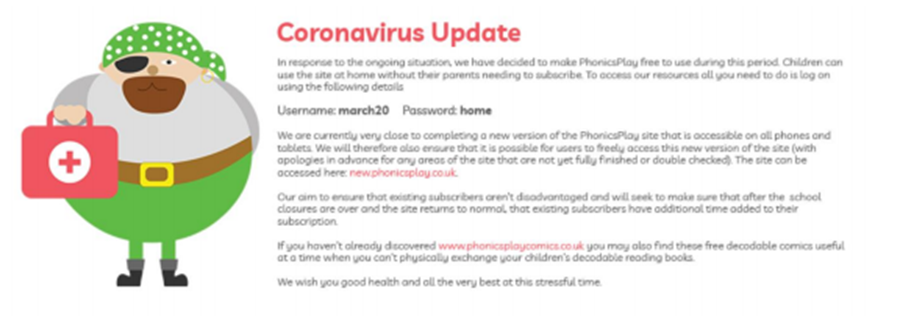 MathsIn term 5 we will be moving on to fractions of a whole, fractions of numbers and fractions of objects.• Match fractions to the correct image and look for fractions in everyday life eg half a pizza, onequarter of an apple etc• Revise finding perimeters of a shape.• Practise telling the time using an analogue and digital clock.• Invent some fun times tables games that you could play with a friend to practise your times tableshttps://www.bbc.co.uk/bitesize/topics/zvmxsbk/articles/zsr4k7h https://www.oppia.org/collection/4UgTQUc1tala https://phet.colorado.edu/sims/html/fraction-matcher/latest/fraction-matcher_en.html https://www.splashlearn.com/fraction-games ScienceOur next topic will be Rocks followed by The Life process of a plant.• Research the different types of rocks, how they are formed and their uses.• Find out the different stages (life process of a plant).https://www.natgeokids.com/uk/discover/science/nature/the-life-cycle-of-flowering-plants/ The Arts• Create your own Iron Man• Write a song• Make up a rap of each times table to help your quick recallTwinklTwinkl are offering free subscription so you can access resources.How do I sign up for the free month?Step 1: Go to www.twinkl.co.uk/offerStep 2: Enter the code CVDTWINKLHELPS .Step 3: Share the offer code and website link with anyone who could benefit 